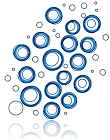 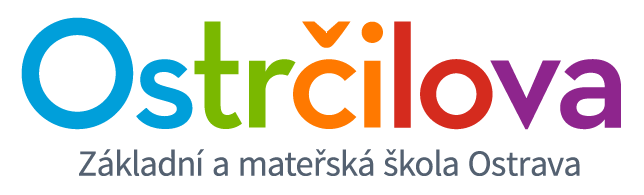 „Bublinkové představení“15. 11. 2017Divadlo plné bublinek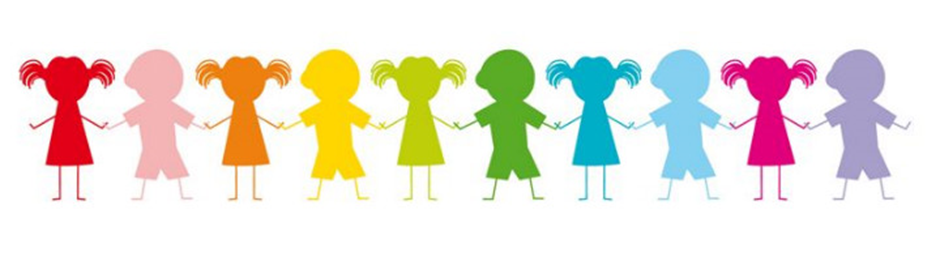 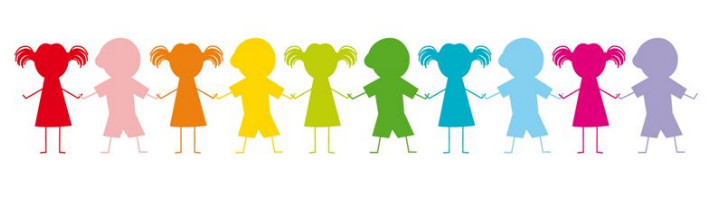 